16.01.2016г в МБДОУ  состоялись «Малые зимние олимпийские игры-2016» для детей старших и подготовительной групп МБДОУ. И пусть игры названы малыми и возраст участников не превышает 7 лет- борьба за олимпийские награды была самая настоящая. Ребята не на шутку взялись за свою физическую подготовку: упражнялись в беге, метании. Праздник прошел весело и интересно с любимыми героями, Олимпийским медведем . Соревнующиеся получили массу положительных эмоций, проявили настоящее стремление к победе, желание быть первыми. 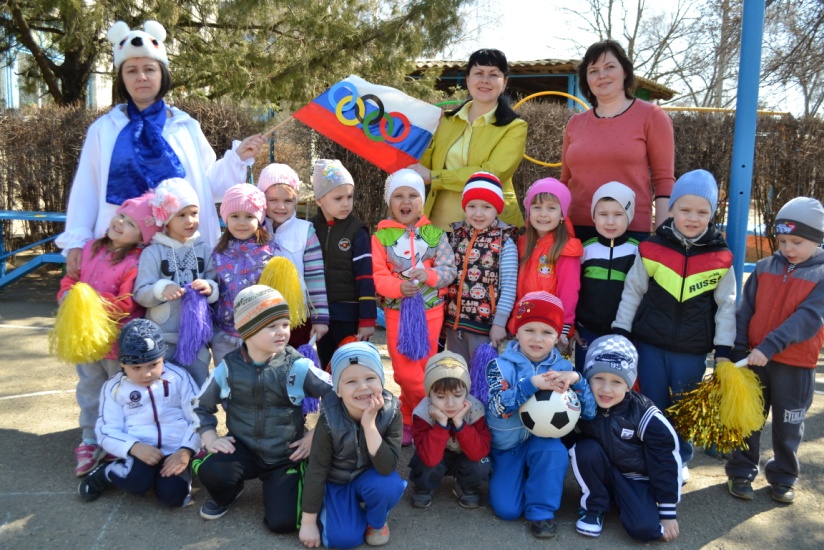 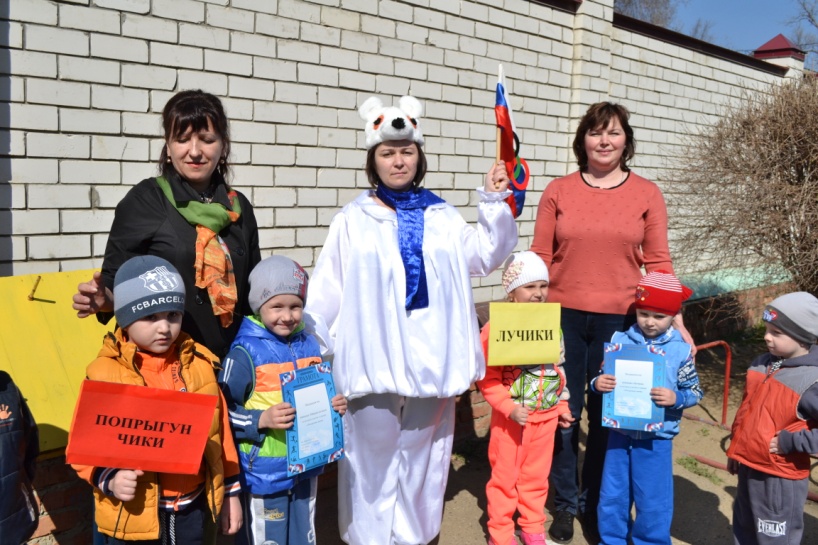 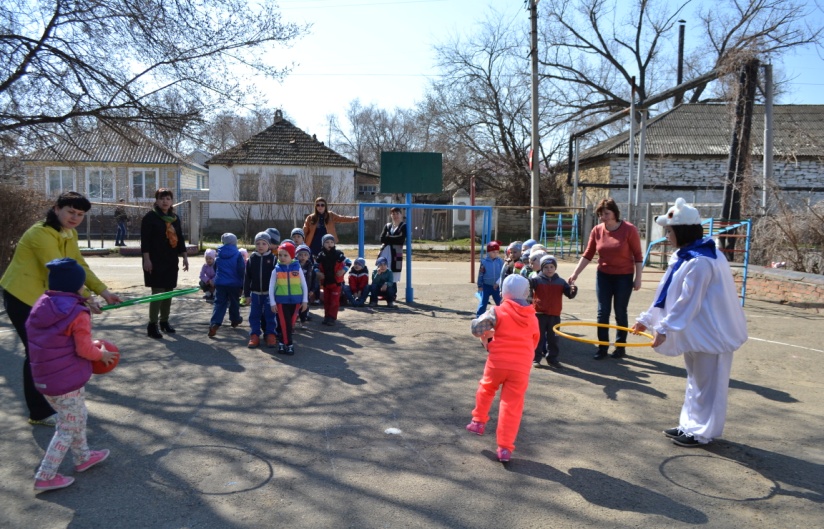 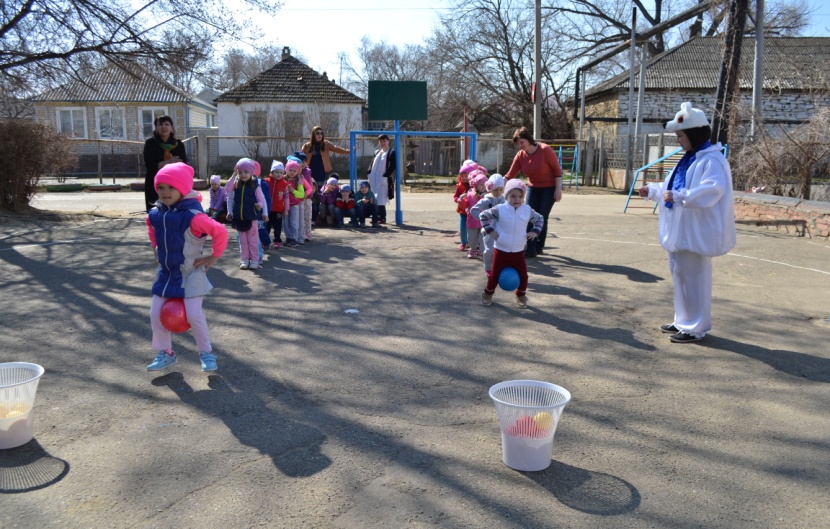 